KRAV OM NY OVERENSKOMST/TARIFFAVTALE	Om arbeidsgiver:EIERFORHOLD (SETT KRYSS)  Kommunal              Kommunalt A/S             Interkommunalt              Privat  Privat og kommunalt - oppgi %-vis eierandel...........................  Annen eierform...........................Det er viktig at fagforeningen kvalitets sikrer antallet på disse to punktene..............................................	         …………………	.               ……............................................
	     Sted/dato			            Tlf.			                 SignaturDet er viktig at ALLE feltene er utfylt før oversendelse til Kompetansesenteret - se side 2 om utfyllingen.  Skjemaet sendes:  Fagforbundet, ditt Kompetansesenter eller på E-post: …….@fagforbundet.noUTFYLLING AV SKJEMAET – KRAV OM NY OVERENSKOMST/TARIFFAVTALE
Alle feltene i skjemaet må fylles ut før innsending til Kompetansesenteret. Dette er viktig bl.a. for å sikre at opplysningene om arbeidsgiver/underenheter og våre medlemmer ved virksomheten er korrekte.
Det må tas direkte kontakt med arbeidsgiver for å få kartlagt evt. medlemskap i arbeidsgiverorganisasjon, pensjonsordninger, eierforhold etc.  Virksomheter som er medlem i arbeidsgiverorganisasjon, kan allerede være bundet av en tariffavtale.  Da er det ikke nødvendig å sende inn krav om tariffavtale.  Det som er viktig i slike tilfeller er at fagforeningen sjekker opp om tariffavtalen er gjort gjeldende for alle arbeidssteder/underenheter, hvor Fagforbundet har medlemmer.  Dersom avtale ikke er gjort gjeldende, må kravskjema fylles ut og sendes Kompetansesenteret på vanlig måte.Alle virksomheter som registreres i Fane2, skal registreres med underenheter/arbeidssteder.Medlemmene skal registreres med underenhet/arbeidssted i Fane2.Underenhetene/arbeidssted finner man ved å søke opp arbeidsgiver i Enhetsregisteret i Brønnøysund (http://w2.brreg.no/enhet/sok/).    Bruk proff.no for å finne antall ansatte https://www.proff.no/Det er ved den enkelte underenhet tariffavtalen skal kreves gjort gjeldende for. Dette er det Forhandlingsenheten eller Kompetansesenteret som gjør, men kravskjemaet skal alltid sendes via Kompetansesenteret.Ved å fylle ut alle feltene i skjemaet bidrar man dessuten til at data i medlemsregisteret Fane2 blir oppdatert.Før krav om overenskomst/tariffavtale sendes til Kompetansesenteret må våre medlemmer ved virksomheten informeres. Det er viktig at medlemmene kjenner til innholdet i overenskomsten/tariffavtalen samt de konsekvenser krav om overenskomst/tariffavtale kan innebære - f.eks. at man kan risikere å bli tatt ut i streik dersom kravet ikke fører frem. Ved behov kan også Kompetansesenteret være med på informasjons-/medlemsmøte.

Det gjøres oppmerksom på at det er Fagforbundet som krever overenskomst/tariffavtale på vegne av medlemmene. Henvendelser fra arbeidsgiver direkte til medlemmene ved virksomheten om ”å forhandle” om overenskomst/tariffavtale skal avvises. Det er Fagforbundet ved Kompetansesenteret som er rette vedkommende dersom arbeidsgiver ønsker å diskutere innholdet i overenskomsten/tariffavtalen.
Fane2
Før Kompetansesenteret kan kreve overenskomst/tariffavtale overfor en virksomhet, må arbeidsgiver og medlemmer være registrert i Fane2. Det er forbundsregionensom skal registrere nye arbeidsgivere i Fane2. Når denne er på plass kan det registreres arbeidsforhold på medlemmene. Dersom fagforeningen har spørsmål om utfylling av kravskjemaet eller andre forhold når det gjelder krav om overenskomst/tariffavtale, er det bare å ta kontakt med Kompetansesenteret.
Fagforeningsnr.:Navn:Arbeidsgiver:Fanenr.:Adresse:Organisasjonsnr.:Arbeidssted/
underenhet:Fanenr.:Adresse:Org.nr. underenhetArbeidsgiverorganisasjon:Arbeidsgiverorganisasjon:Pensjonsordning:Pensjonsordning:Virksomhetens art:Virksomhetens art:E-postadr.:E-postadr.:Antall ansatte:Antall medlemmer omfattet av tariffkravet:Trekker arbeidsgiver kontingent:             JA:                   NEI:   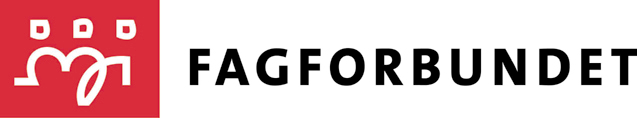 